     ҠАРАР                                                                                 РЕШЕНИЕ      26 октябрь 2020й.                      № 33                    26 октября 2020г.О проекте решения Совета сельского поселения Зигазинский сельсовет муниципального района Белорецкий район Республики Башкортостан «О БЮДЖЕТЕ СЕЛЬСКОГО ПОСЕЛЕНИЯ ЗИГАЗИНСКИЙ СЕЛЬСОВЕТ МУНИЦИПАЛЬНОГО РАЙОНА БЕЛОРЕЦКИЙ РАЙОН РЕСПУБЛИКИ БАШКОРТОСТАННА 2021 ГОД И НА ПЛАНОВЫЙ ПЕРИОД 2022- 2023 ГОДОВ»В соответствии с Федеральным законом «Об общих принципах организации местного самоуправления в Российской Федерации»Совет сельского поселения Зигазинский сельсовет муниципального района Белорецкий район Республики Башкортостан РЕШИЛ:Утвердить проект решения Совета сельского поселения Зигазинский сельсовет муниципального района Белорецкий район Республики Башкортостан «О Бюджете сельского поселения Зигазинский сельсовет муниципального района Белорецкий район Республики Башкортостан на 2021 год и на плановый период 2022-2023 годов» (прилагается).Обнародовать проект решения Совета сельского поселения Зигазинский сельсовет муниципального района Белорецкий район Республики Башкортостан «О Бюджете сельского поселения Зигазинский сельсовет муниципального района Белорецкий район Республики Башкортостан на 2021 год и на плановый период 2022-2023 годов» в здании Администрации сельского поселения Зигазинский сельсовет муниципального района Белорецкий район Республики Башкортостан путем размещения на информационном стенде по адресу: 453552, Республика Башкортостан, Белорецкий район, с. Зигаза, ул. Школьная 8а и на официальном сайте администрации сельского поселения Зигазинский сельсовет муниципального района Белорецкий район Республики Башкортостан http://zigaza.ru/Контроль за исполнением настоящего решения возложить на постоянную комиссию по бюджету, налогам, вопросам муниципальной собственности.Глава сельского поселения                                            Р.Р. ЯныбаевПРОЕКТ            ҠАРАР                                                                        РЕШЕНИЕ          ___________  2020 й.                       №                         ____________  2020 г.О БЮДЖЕТЕ СЕЛЬСКОГО ПОСЕЛЕНИЯ ЗИГАЗИНСКИЙ СЕЛЬСОВЕТ МУНИЦИПАЛЬНОГО РАЙОНА БЕЛОРЕЦКИЙ РАЙОН РЕСПУБЛИКИ БАШКОРТОСТАННА 2021 ГОД И НА ПЛАНОВЫЙ ПЕРИОД 2022- 2023 ГОДОВСовет сельского поселения Зигазинский сельсовет муниципального района Белорецкий район Республики БашкортостанРЕШИЛ:                   1.Утвердить основные характеристики бюджета сельского поселения Зигазинский сельсовет муниципального района Белорецкий район Республики Башкортостан (далее по тексту бюджет поселения)  на  2021 год:                  1) прогнозируемый общий объем доходов бюджета сельского поселения Зигазинский сельсовет муниципального района Белорецкий район Республики Башкортостан в сумме _______тыс. рублей;                 2) общий объем расходов бюджета сельского поселения Зигазинский сельсовет муниципального района Белорецкий район Республики Башкортостан в сумме _______  тыс. рублей.                  2. Утвердить основные характеристики бюджета сельского поселения Зигазинский сельсовет муниципального района Белорецкий район Республики Башкортостан (далее по тексту бюджет поселения) на плановый период 2022- 2023 годов:                  1) прогнозируемый общий объем доходов бюджета сельского поселения Зигазинский сельсовет муниципального района Белорецкий район Республики Башкортостан на 2022 год в сумме _______ тыс. рублей и на 2023 год в сумме _________ тыс. рублей;                 2) общий объем расходов бюджета сельского поселения Зигазинский сельсовет муниципального района Белорецкий район Республики Башкортостан на 2022 год в сумме _______  тыс. рублей , в том числе условно утвержденные расходы в сумме  ______ тыс. рублей, и на 2023 год в сумме _________ тыс. рублей, в том числе условно утвержденные расходы в сумме _________ тыс. рублей.     3. Установить, что муниципальные унитарные предприятия, созданные сельским поселением  Зигазинский сельсовет муниципального района Белорецкий район Республики Башкортостан, производят отчисления в бюджет поселения в размере 25 процентов от прибыли, остающейся после уплаты налогов и иных обязательных платежей, в порядке, установленном решением Совета сельского поселения Зигазинский сельсовет муниципального района Белорецкий район Республики Башкортостан от _________г. № _________  “Об утверждении положения о порядке перечисления в местный бюджет части прибыли муниципальных унитарных предприятий”.                                   4. Установить, что при зачислении в бюджет поселения безвозмездных поступлений в виде добровольных взносов (пожертвований) юридических и физических лиц для казенного учреждения, находящегося в ведении соответствующего главного распорядителя средств бюджета поселения, на сумму указанных поступлений увеличиваются бюджетные ассигнования соответствующему главному распорядителю средств бюджета поселения для последующего доведения в установленном порядке до указанного казенного учреждения лимитов бюджетных обязательств для осуществления расходов, соответствующих целям, на достижение которых предоставлены добровольные взносы (пожертвования).                         5. Утвердить перечень главных администраторов доходов бюджета поселения  и закрепить за ними основные источники доходов бюджета поселения согласно приложению № 1 к настоящему Решению.         Утвердить перечень главных администраторов источников финансирования дефицита бюджета поселения и закрепить за ними основные источники финансирования дефицита бюджета поселения согласно приложению № 2 к настоящему Решению.                             6. Установить поступление доходов в бюджет поселения:на 2021 год согласно приложению № 3 к настоящему Решению;на плановый период 2022 и 2023 годов согласно приложению №4 к настоящему решению.                        7. Утвердить в пределах общего объема расходов бюджета сельского поселения Зигазинский сельсовет, установленного п.1 настоящего Решения, распределение бюджетных ассигнований сельского поселения Зигазинский сельсовет муниципального района Белорецкий район Республики Башкортостан  по разделам, подразделам, целевым статьям (муниципальным программам и непрограммным направлениям деятельности), группам видов расходов классификации расходов бюджетов :       1)  на 2021 год согласно приложению № 5 к настоящему Решению;       2)  на плановый период 2022- 2023 годов согласно приложению № 6 к настоящему Решению.                    8.  Утвердить ведомственную структуру расходов бюджета поселения:        1)  на 2021 год согласно приложению № 7 к настоящему Решению;        2)  на плановый период 2022- 2023 годов согласно приложению № 8 к настоящему Решению.        9. Утвердить распределение бюджетных ассигнований сельского поселения Зигазинский сельсовет муниципального района Белорецкий район Республики Башкортостан по целевым статьям (муниципальным программам сельского поселения Зигазинский сельсовет муниципального района Белорецкий район Республики Башкортостан и непрограммным направлениям деятельности), группам видов расходов классификации расходов бюджетов: 1) на 2021 год согласно приложению № 9 к настоящему Решению; 2) на плановый период 2022- 2023 годов согласно приложению № 10 к настоящему Решению.                                Утвердить резервный фонд Администрации сельского поселения Зигазинский сельсовет на 2021 год в сумме _____ тыс. руб., на 2022 год в сумме ______ тыс. рублей, на 2023 год в сумме _________ тыс. рублей.                      10. Установить в бюджете поселения  объем  межбюджетных трансфертов из бюджета муниципального района Белорецкий район Республики Башкортостан  на 2021 год в сумме  ______ тыс.руб.,  на 2022 год в сумме _____ тыс.  рублей, на 2023 год в сумме ______ тыс.рублей.                      11. Установить, что в соответствии с пунктом 3 статьи 217 Бюджетного кодекса Российской Федерации основанием для внесения в ходе исполнения настоящего Решения по решениям Администрации сельского поселения Зигазинский  сельсовет муниципального района Белорецкий район  Республики Башкортостан изменений в бюджет поселения является распределение зарезервированных в составе бюджетных ассигнований:                  1) средств резервного фонда Администрации сельского поселения Зигазинский сельсовет муниципального района Белорецкий район  Республики Башкортостан.                  12. Установить в соответствии с пунктом 3 статьи 217 Бюджетного кодекса Российской Федерации  следующее основание для внесения в ходе исполнения настоящего Решения по решениям Администрации сельского поселения Зигазинский сельсовет муниципального района Белорецкий район Республики Башкортостан изменений в бюджет поселения, связанные с особенностями исполнения бюджета поселения и (или) перераспределения бюджетных ассигнований:                  1)  поступление из бюджета муниципального района Белорецкий район Республики Башкортостан средств в виде субсидий, субвенций, иных межбюджетных  трансфертов и прочих безвозмездных поступлений;                2) использование в ходе исполнения бюджета поселения экономии по отдельным разделам, подразделам, целевым статьям, видам расходов и статьям операций сектора государственного управления классификации расходов бюджетов;                3) использование остатков средств бюджета поселения на 1 января 2021 года;                 4) иные случаи, установленные бюджетным законодательством.                     13. Установить, что решения и иные нормативные правовые акты сельского поселения Зигазинский сельсовет муниципального района Белорецкий район Республики Башкортостан, предусматривающие принятие новых видов расходных обязательств или увеличение бюджетных ассигнований на исполнение существующих видов расходных обязательств сверх утвержденных в бюджете поселения на 2021 год и на плановый период 2022- 2023 годов, а также сокращающие его доходную базу, подлежат исполнению  при изыскании дополнительных источников доходов бюджета поселения и (или) сокращении бюджетных ассигнований по конкретным статьям расходов бюджета поселения, при условии внесения соответствующих изменений в настоящее Решение.                    Проекты решений и иных нормативных правовых актов сельского поселения Зигазинский сельсовет муниципального района Белорецкий район Республики Башкортостан, требующие введения новых видов расходных обязательств или увеличения бюджетных ассигнований по существующим видам расходных обязательств сверх утвержденных в бюджете поселения на 2021 год, и на плановый период 2022-  2023 годов  либо сокращающие его доходную базу вносятся только при одновременном внесении предложений о дополнительных источниках доходов бюджета поселения и (или) сокращении расходов бюджетных ассигнований по конкретным статьям расходов бюджета поселения.    14. Администрация сельского поселения Зигазинский сельсовет муниципального района Белорецкий район Республики Башкортостан не вправе принимать решения, приводящие в  2021 году к увеличению численности муниципальных служащих сельского поселения Зигазинский сельсовет муниципального района Белорецкий район Республики Башкортостан и работников организаций бюджетной сферы.                       15.Установить верхний предел муниципального долга на 1 января 2022 года в  сумме 0 рублей, на 1 января 2023 года в сумме 0 рублей и на 1 января 2024 года 0 рублей, в том числе верхний предел долга по муниципальным гарантиям сельского поселения на 1 января 2022 года в сумме 0 рублей, на 1 января 2023 года в сумме 0 рублей и на 1 января 2024 года 0 рублей.    16.Установить, что получатель средств бюджета поселения при заключении муниципальных контрактов (гражданско-правовых договоров) на поставку товаров, выполнение работ, оказание услуг вправе предусматривать авансовые платежи в размерах, определенных Администрацией сельского поселения Зигазинский сельсовет муниципального района Белорецкий район Республики Башкортостан.       17. Установить размер межбюджетных трансфертов, предоставляемых  бюджету муниципального района Белорецкий район Республики Башкортостан связи с передачей осуществления полномочий по финансированию расходов на содержание органов  местного самоуправления (в части выплаты доплат к государственной пенсии за выслугу лет на муниципальной службе) в 2021 году в сумме  ____ тыс. рублей, в 2022 году в сумме _______тыс. рублей, в 2023 году в сумме _______ тыс. рублей.       18. Настоящее решение вступает в силу с 1 января 2021 года  и подлежит официальному опубликованию (обнародованию) в соответствии с  Уставом поселения. Глава сельского поселения                                                  Р.Р. Яныбаев                                                          БАШКОРТОСТАН РЕСПУБЛИКАһЫБЕЛОРЕТ РАЙОНЫмуниципаль районЫНЫңЕгәҙе АУЫЛ СОВЕТЫАУЫЛ БИЛәМәһЕХАКИМИәТЕ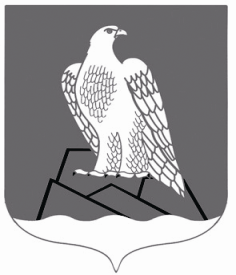 СОВЕТСЕЛЬСКОГО ПОСЕЛЕНИЯЗИГАЗИНСКИЙ СЕЛЬСОВЕТМуниципального района Белорецкий район РЕСПУБЛИКИ БАШКОРТОСТАНБАШКОРТОСТАН РЕСПУБЛИКАЋЫБЕЛОРЕТ РАЙОНЫмуниципаль районЫНЫңЕГәзЕ АУЫЛ СОВЕТЫАУЫЛ БИЛәМәһЕСОВЕТЫ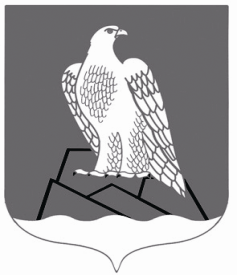 СОВЕТСЕЛЬСКОГО ПОСЕЛЕНИЯЗИГАЗИНСКИЙ СЕЛЬСОВЕТМуниципального района Белорецкий район РЕСПУБЛИКИ БАШКОРТОСТАН